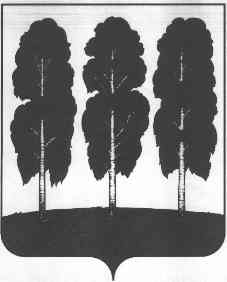 АДМИНИСТРАЦИЯ БЕРЕЗОВСКОГО РАЙОНАХАНТЫ-МАНСИЙСКОГО АВТОНОМНОГО ОКРУГА - ЮГРЫРАСПОРЯЖЕНИЕот  29.12.2022                                                                                               № 898-рпгт. БерезовоО приведении нормативных правовых актов городских и сельских поселений Березовского района в соответствие с действующим законодательством в первом квартале 2023 года	На основании мониторинга специализированного программного обеспечения Кодекс, в целях приведения нормативных правовых актов городских и сельских поселений Березовского района в соответствие с действующим законодательством:1. Рекомендовать главам городских и сельских поселений Березовского района:1.1. утвердить план нормотворчества на первый квартал 2023 года согласно приложениям 1, 2 к настоящему распоряжению;1.2. в срок до 01 марта 2023 года проинформировать главу Березовского района о результате приведения муниципальных нормативных правовых актов в соответствие с требованиями федерального законодательства.2. Разместить настоящее распоряжение на официальном веб-сайте органов местного самоуправления Березовского района.3. Настоящее распоряжение вступает в силу после его подписания. 4. Контроль за исполнением настоящего распоряжения оставляю за собой.Глава района                                                                                          П.В. АртеевПриложение 1 к распоряжению администрации Березовского районаот 29.12.2022 № 898-рПеречень МНПА для внесения изменений в 1 квартале 2023 годаПриложение 2 к распоряжению администрации Березовского районаот 29.12.2022 № 898-рПеречень МНПА гп. Березово для внесения изменений в 1 квартале 2023 года№п/пПоселениеВид и наименование муниципального нормативного правого актаДата принятияномер инаименованиефедеральногонормативногоправового акта,регулирующие отношения в сфере деятельности администрацииБерезовского районаПланируемый срок принятиямуниципальногонормативногоправового акта1. ИгримПравовой анализ законодательстваПравовой анализ законодательстваПравовой анализ законодательства!!! Абзац 10 подпункта а пункта 20О единой государственной системе предупреждения и ликвидации чрезвычайных ситуаций (с изменениями на 16 июня 2022 года), Постановление Правительства РФ от 30.12.2003 N 794, Абзац 11 подпункта а пункта 28!!! Об утверждении Положения о межведомственной комиссии по вопросам признания помещения жилым помещением, жилого помещения непригодным для проживания и многоквартирного дома аварийным и подлежащим сносу или реконструкции (с изменениями на: 14 октября 2022 года), Постановление Администрации городского поселения Игрим Березовского района Ханты-Мансийского автономного округа - Югры от 25.09.2020 N 120, Пункт 5.12Об утверждении Положения о признании помещения жилым помещением, жилого помещения непригодным для проживания, многоквартирного дома аварийным и подлежащим сносу или реконструкции, садового дома жилым домом и жилого дома садовым домом (с изменениями на 28 сентября 2022 года), Постановление Правительства РФ от 28.01.2006 N 47
МДС от 28.01.2006 N 13-21.2007, Пункт 60!!! Абзац 4 пункта 46О требованиях к предоставлению в электронной форме государственных и муниципальных услуг (с изменениями на 15 августа 2022 года), Постановление Правительства РФ от 26.03.2016 N 236, Подпункт б пункта 14!!! Абзац 3 пункта 39О социальной защите инвалидов в Российской Федерации (с изменениями на 29 ноября 2021 года), Федеральный закон от 24.11.1995 N 181-ФЗ, Часть 9 статьи 15!!! Об определении форм участия граждан в обеспечении первичных мер пожарной безопасности, в том числе в деятельности добровольной пожарной охраны на территории муниципального образования городское поселение Игрим, Постановление Администрации городского поселения Игрим Березовского района Ханты-Мансийского автономного округа - Югры от 16.06.2022 N 90, Подпункт 5 пункта 1.2О пожарной безопасности (с изменениями на 14 июля 2022 года) (редакция, действующая с 13 октября 2022 года), Федеральный закон от 21.12.1994 N 69-ФЗ, Абзац 6 статьи 1Мониторинг законодательстваМониторинг законодательстваМониторинг законодательстваО внесении изменений в Земельный кодекс Российской Федерации и статью 3_5 Федерального закона "О введении в действие Земельного кодекса Российской Федерации", Федеральный закон от 05.12.2022 N 509-ФЗ, Подпункт б пункта 5 статьи 1!!! Об утверждении Административного регламента предоставления муниципальной услуги "Перераспределение земель и (или) земельных участков, находящихся в муниципальной собственности или государственная собственность на которые не разграничена, и земельных участков, находящихся в частной собственности" (с изменениями на: 20 октября 2021 года), Постановление Администрации городского поселения Игрим Березовского района Ханты-Мансийского автономного округа - Югры от 01.11.2019 N 168, Абзац 2 пункта 12О внесении изменений в части первую и вторую Налогового кодекса Российской Федерации, Федеральный закон от 14.07.2022 N 263-ФЗ, Абзац 3 подпункта а пункта 52 статьи 2!!! О земельном налоге на территории городского поселения Игрим, Решение Совета депутатов городского поселения Игрим Березовского района Ханты-Мансийского автономного округа - Югры от 28.02.2020 N 108, Пункт 6О внесении изменений в некоторые акты Правительства Российской Федерации, Постановление Правительства РФ от 16.06.2022 N 1091, Подпункт а пункта 3!!! О звене городского поселения Игрим территориальной подсистемы предупреждения и ликвидации чрезвычайных ситуаций (с изменениями на: 9 августа 2022 года), Постановление Администрации городского поселения Игрим Березовского района Ханты-Мансийского автономного округа - Югры от 17.02.2014 N 29, Пункт 13О внесении изменений в некоторые акты Правительства Российской Федерации, Постановление Правительства РФ от 15.08.2022 N 1415, Подпункт а пункта 1!!! Об утверждении административного регламента предоставления муниципальной услуги "Направление уведомления о соответствии (несоответствии) указанных в уведомлении о планируемых строительстве или реконструкции объекта индивидуального жилищного строительства или садового дома параметров объекта индивидуального жилищного строительства или садового дома установленным параметрам и допустимости (и (или) недопустимости) размещения объекта индивидуального жилищного строительства или садового дома на земельном участке" (с изменениями на: 5 марта 2022 года), Постановление Администрации городского поселения Игрим Березовского района Ханты-Мансийского автономного округа - Югры от 09.12.2019 N 200, Абзац 3 пункта 33О внесении изменений в некоторые акты Правительства Российской Федерации, Постановление Правительства РФ от 15.08.2022 N 1415, Подпункт в пункта 1!!! Пункт 36О внесении изменений в некоторые акты Правительства Российской Федерации, Постановление Правительства РФ от 15.08.2022 N 1415, Подпункт а пункта 1!!! Об утверждении Административного регламента предоставления муниципальной услуги "Утверждение схемы расположения земельного участка или земельных участков на кадастровом плане территории" (с изменениями на: 27 декабря 2021 года), Постановление Администрации городского поселения Игрим Березовского района Ханты-Мансийского автономного округа - Югры от 17.10.2019 N 159, Абзац 3 пункта 33О внесении изменений в некоторые акты Правительства Российской Федерации, Постановление Правительства РФ от 15.08.2022 N 1415, Подпункт в пункта 1!!! Пункт 36О внесении изменений в некоторые акты Правительства Российской Федерации, Постановление Правительства РФ от 15.08.2022 N 1415, Подпункт а пункта 1!!! Об утверждении административного регламента предоставления муниципальной услуги "Направление уведомления о планируемом сносе объекта капитального строительства и уведомления о завершении сноса объекта капитального строительства", Постановление Администрации городского поселения Игрим Березовского района Ханты-Мансийского автономного округа - Югры от 18.05.2022 N 72, Абзац 3 пункта 46О внесении изменений в некоторые акты Правительства Российской Федерации, Постановление Правительства РФ от 15.08.2022 N 1415, Подпункт в пункта 1!!! Пункт 49О внесении изменений в некоторые акты Правительства Российской Федерации, Постановление Правительства РФ от 15.08.2022 N 1415, Подпункт а пункта 1!!! Об утверждении административного регламента предоставления муниципальной услуги "Направление уведомления о соответствии (несоответствии) построенных или реконструированных объекта индивидуального жилищного строительства или садового дома требованиям законодательства о градостроительной деятельности" (с изменениями на: 5 марта 2022 года), Постановление Администрации городского поселения Игрим Березовского района Ханты-Мансийского автономного округа - Югры от 09.12.2019 N 201, Абзац 3 пункта 33О внесении изменений в некоторые акты Правительства Российской Федерации, Постановление Правительства РФ от 15.08.2022 N 1415, Подпункт в пункта 1!!! Пункт 36О внесении изменений в некоторые акты Правительства Российской Федерации, Постановление Правительства РФ от 15.08.2022 N 1415, Подпункт а пункта 1!!! Об утверждении административного регламента предоставления муниципальной услуги "Установление сервитута в отношении земельного участка, находящегося в муниципальной собственности или государственная собственность на который не разграничена" (с изменениями на: 27 декабря 2021 года), Постановление Администрации городского поселения Игрим Березовского района Ханты-Мансийского автономного округа - Югры от 22.08.2019 N 133, Абзац 3 пункта 32О внесении изменений в некоторые акты Правительства Российской Федерации, Постановление Правительства РФ от 15.08.2022 N 1415, Подпункт а пункта 1!!! Об утверждении административного регламента предоставления муниципальной услуги "Выдача копий архивных документов, подтверждающих право на владение землей" (с изменениями на: 27 декабря 2021 года), Постановление Администрации городского поселения Игрим Березовского района Ханты-Мансийского автономного округа - Югры от 15.10.2019 N 153, Абзац 4 пункта 38О внесении изменений в некоторые акты Правительства Российской Федерации, Постановление Правительства РФ от 15.08.2022 N 1415, Подпункт в пункта 1!!! Пункт 43О внесении изменений в Федеральный закон "О ведении гражданами садоводства и огородничества для собственных нужд и о внесении изменений в отдельные законодательные акты Российской Федерации" и отдельные законодательные акты Российской Федерации, Федеральный закон от 14.07.2022 N 312-ФЗ, Пункт 9 статьи 2!!! Об утверждении Административного регламента предоставления муниципальной услуги "Предоставление земельных участков, находящихся в муниципальной собственности или государственная собственность на которые не разграничена, без торгов" (с изменениями на: 29 апреля 2022 года), Постановление Администрации городского поселения Игрим Березовского района Ханты-Мансийского автономного округа - Югры от 01.11.2019 N 172, Абзац 14 пункта 31О внесении изменений в Федеральный закон "О ведении гражданами садоводства и огородничества для собственных нужд и о внесении изменений в отдельные законодательные акты Российской Федерации" и отдельные законодательные акты Российской Федерации, Федеральный закон от 14.07.2022 N 312-ФЗ, Пункт 4 статьи 2!!! Об утверждении Порядка определения цены земельного участка при заключении договора купли-продажи земельного участка, находящегося в собственности муниципального образования городское поселение Игрим, без проведения торгов (с изменениями на: 21 сентября 2022 года), Постановление Администрации городского поселения Игрим Березовского района Ханты-Мансийского автономного округа - Югры от 14.04.2017 N 48, Пункт 1.10О внесении изменений в Закон Российской Федерации "О недрах" и отдельные законодательные акты Российской Федерации, Федеральный закон от 14.07.2022 N 343-ФЗ, Подпункт б пункта 1 статьи 3!!! Об утверждении Правил благоустройства территории городского поселения Игрим (с изменениями на: 30 августа 2022 года), Решение Совета депутатов городского поселения Игрим Березовского района Ханты-Мансийского автономного округа - Югры от 15.11.2018 N 25, Абзац 23 глоссарияО внесении изменений в некоторые акты Правительства Российской Федерации, Постановление Правительства РФ от 26.07.2022 N 1332, Пункт 1!!! Об утверждении административного регламента предоставления муниципальной услуги "Присвоение объекту адресации адреса, аннулирование его адреса" (с изменениями на: 20 октября 2021 года), Постановление Администрации городского поселения Игрим Березовского района Ханты-Мансийского автономного округа - Югры от 13.07.2015 N 72, Абзац 15 пункта 2.6О внесении изменений в некоторые акты Правительства Российской Федерации по вопросам технологического присоединения энергопринимающих устройств потребителей электрической энергии к электрическим сетям и признании утратившими силу отдельных положений некоторых актов Правительства Российской Федерации, Постановление Правительства РФ от 30.06.2022 N 1178, Абзац 93 подпункта б пункта 1!!! Об утверждении регламента по подключению (технологическому присоединению) энергопринимающих устройств (с максимальной мощностью 150 кВт) к электрическим сетям (с изменениями на: 22.06.2017), Постановление Администрации городского поселения Игрим Березовского района Ханты-Мансийского автономного округа - Югры от 08.05.2015 N 56, Пункт 4.4О внесении изменений в статью 3 Федерального закона "О закупках товаров, работ, услуг отдельными видами юридических лиц" и Федеральный закон "О контрактной системе в сфере закупок товаров, работ, услуг для обеспечения государственных и муниципальных нужд", Федеральный закон от 11.06.2022 N 160-ФЗ, Подпункт а пункта 4 статьи 2!!! Об утверждении Положения о централизации закупок для муниципальных нужд городского поселения Игрим, Постановление Администрации городского поселения Игрим Березовского района Ханты-Мансийского автономного округа - Югры от 28.01.2014 N 19, Абзац 3 пункта 11О внесении изменений в статью 3 Федерального закона "О закупках товаров, работ, услуг отдельными видами юридических лиц" и Федеральный закон "О контрактной системе в сфере закупок товаров, работ, услуг для обеспечения государственных и муниципальных нужд", Федеральный закон от 11.06.2022 N 160-ФЗ, Подпункт а пункта 4 статьи 2!!! Об утверждении Положения о Комиссии по осуществлению закупок для обеспечения муниципальных нужд городского поселения Игрим, Постановление Администрации городского поселения Игрим Березовского района Ханты-Мансийского автономного округа - Югры от 22.03.2022 N 42, Пункт 4.4О внесении изменений в общие требования к нормативным правовым актам, муниципальным правовым актам, регулирующим предоставление субсидий, в том числе грантов в форме субсидий, юридическим лицам, индивидуальным предпринимателям, а также физическим лицам - производителям товаров, работ, услуг и об особенностях предоставления указанных субсидий и субсидий из федерального бюджета бюджетам субъектов Российской Федерации в 2022 году (с изменениями на 21 сентября 2022 года), Постановление Правительства РФ от 05.04.2022 N 590, Подпункт б пункта 3 Изменений!!! Об утверждении Порядка определения объема и предоставления из бюджета городского поселения Игрим субсидии югорскому оператору на долевое финансовое обеспечение проведения капитального ремонта общего имущества в многоквартирных домах (с изменениями на: 09.11.2020), Постановление Администрации городского поселения Игрим Березовского района Ханты-Мансийского автономного округа - Югры от 28.03.2018 N 54, Пункт 2 раздела 6О внесении изменений в общие требования к нормативным правовым актам, муниципальным правовым актам, регулирующим предоставление субсидий, в том числе грантов в форме субсидий, юридическим лицам, индивидуальным предпринимателям, а также физическим лицам - производителям товаров, работ, услуг и об особенностях предоставления указанных субсидий и субсидий из федерального бюджета бюджетам субъектов Российской Федерации в 2022 году (с изменениями на 21 сентября 2022 года), Постановление Правительства РФ от 05.04.2022 N 590, Подпункт б пункта 4 Изменений!!! Раздел 6О внесении изменений в общие требования к нормативным правовым актам, муниципальным правовым актам, регулирующим предоставление субсидий, в том числе грантов в форме субсидий, юридическим лицам, индивидуальным предпринимателям, а также физическим лицам - производителям товаров, работ, услуг и об особенностях предоставления указанных субсидий и субсидий из федерального бюджета бюджетам субъектов Российской Федерации в 2022 году (с изменениями на 21 сентября 2022 года), Постановление Правительства РФ от 05.04.2022 N 590, Абзац 3 подпункта а пункта 4 Изменений!!! Подпункт 4 пункта 5 раздела 4О внесении изменений в общие требования к нормативным правовым актам, муниципальным правовым актам, регулирующим предоставление субсидий, в том числе грантов в форме субсидий, юридическим лицам, индивидуальным предпринимателям, а также физическим лицам - производителям товаров, работ, услуг и об особенностях предоставления указанных субсидий и субсидий из федерального бюджета бюджетам субъектов Российской Федерации в 2022 году (с изменениями на 21 сентября 2022 года), Постановление Правительства РФ от 05.04.2022 N 590, Подпункт б пункта 3 Изменений!!! Об утверждении Порядка предоставления и использования субсидии из местного бюджета на проведение капитального ремонта систем теплоснабжения, водоснабжения и водоотведения для подготовки к осенне-зимнему периоду в городском поселении Игрим, Постановление Администрации городского поселения Игрим Березовского района Ханты-Мансийского автономного округа - Югры от 04.03.2016 N 14, Часть 9 статьи 4О внесении изменений в общие требования к нормативным правовым актам, муниципальным правовым актам, регулирующим предоставление субсидий, в том числе грантов в форме субсидий, юридическим лицам, индивидуальным предпринимателям, а также физическим лицам - производителям товаров, работ, услуг и об особенностях предоставления указанных субсидий и субсидий из федерального бюджета бюджетам субъектов Российской Федерации в 2022 году (с изменениями на 21 сентября 2022 года), Постановление Правительства РФ от 05.04.2022 N 590, Абзац 3 подпункта а пункта 4 Изменений!! Об утверждении Порядка предоставления Субсидий, в том числе грантов в форме субсидий, юридическим лицам (за исключением субсидий государственным (муниципальным) учреждениям,) индивидуальным предпринимателям, а также физическим лицам-производителям товаров, работ, услуг из бюджета городского поселения Игрим (с изменениями на: 30 августа 2022 года), Постановление Администрации городского поселения Игрим Березовского района Ханты-Мансийского автономного округа - Югры от 16.05.2022 N 68, Подпункт 2.5.5 пункта 2.5О внесении изменений в общие требования к нормативным правовым актам, муниципальным правовым актам, регулирующим предоставление субсидий, в том числе грантов в форме субсидий, юридическим лицам, индивидуальным предпринимателям, а также физическим лицам - производителям товаров, работ, услуг и об особенностях предоставления указанных субсидий и субсидий из федерального бюджета бюджетам субъектов Российской Федерации в 2022 году (с изменениями на 21 сентября 2022 года), Постановление Правительства РФ от 05.04.2022 N 590, Абзац 3 подпункта а пункта 4 Изменений!!! Об утверждении Порядка предоставления грантов в форме субсидий, некоммерческим организациям, не являющимся казенными учреждениями, в том числе предоставляемых на конкурсной основе на реализацию проектов (с изменениями на: 30 августа 2022 года), Постановление Администрации городского поселения Игрим Березовского района Ханты-Мансийского автономного округа - Югры от 16.12.2019 N 210, Пункт 16 приложения 1О внесении изменений в общие требования к нормативным правовым актам, муниципальным правовым актам, регулирующим предоставление субсидий, в том числе грантов в форме субсидий, юридическим лицам, индивидуальным предпринимателям, а также физическим лицам - производителям товаров, работ, услуг и об особенностях предоставления указанных субсидий и субсидий из федерального бюджета бюджетам субъектов Российской Федерации в 2022 году (с изменениями на 21 сентября 2022 года), Постановление Правительства РФ от 05.04.2022 N 590, Подпункт б пункта 3 Изменений!!! Об утверждении порядка, перечня случаев и перечня услуг и (или) работ оказания на безвозвратной основе за счет средств местного бюджета дополнительной помощи при возникновении неотложной необходимости в проведении капитального ремонта общего имущества в многоквартирных домах, расположенных на территории городского поселения Игрим (с изменениями на: 18 мая 2022 года), Постановление Администрации городского поселения Игрим Березовского района Ханты-Мансийского автономного округа - Югры от 22.10.2018 N 179, Пункт 22О внесении изменений в общие требования к нормативным правовым актам, муниципальным правовым актам, регулирующим предоставление субсидий, в том числе грантов в форме субсидий, юридическим лицам, индивидуальным предпринимателям, а также физическим лицам - производителям товаров, работ, услуг и об особенностях предоставления указанных субсидий и субсидий из федерального бюджета бюджетам субъектов Российской Федерации в 2022 году (с изменениями на 21 сентября 2022 года), Постановление Правительства РФ от 05.04.2022 N 590, Абзац 3 подпункта а пункта 4 Изменений!!! Об утверждении порядка предоставления за счет средств бюджета городского поселения Игрим субсидий юридическим лицам (за исключением субсидий государственным (муниципальным) учреждениям), индивидуальным предпринимателям, физическим лицам, оказывающим населению услуги по перевозке пассажиров автомобильным (кроме такси) транспортом на территории городского поселения Игрим по регулируемым тарифам (с изменениями на: 30 августа 2022 года), Постановление Администрации городского поселения Игрим Березовского района Ханты-Мансийского автономного округа - Югры от 02.09.2011 N 28, Абзац 2 пункта 2.82. ПриполярныйПравовой анализ законодательстваПравовой анализ законодательстваПравовой анализ законодательства!!! О формировании и ведении перечня мест организации ярмарок (ярмарочных площадок) на территории сельского поселения Приполярный, Постановление Администрации сельского поселения Приполярный Березовского района Ханты-Мансийского автономного округа - Югры от 27.12.2021 N 102, Абзац 3 пункта 11О признании утратившим силу приказа МЧС России от 18.06.2003 N 313, Приказ МЧС России от 31.05.2012 N 306, Приказ МЧС России от 31.05.2012 N 306Мониторинг правового законодательстваМониторинг правового законодательстваМониторинг правового законодательстваО внесении изменений в отдельные законодательные акты Российской Федерации, Федеральный закон от 05.12.2022 N 498-ФЗ, Пункт 1 статьи 32!!! Об утверждении Положения об организации работы по осуществлению закупок товаров, работ, услуг для обеспечения муниципальных нужд сельского поселения Приполярный (с изменениями на: 29.01.2020), Постановление Администрации сельского поселения Приполярный Березовского района Ханты-Мансийского автономного округа - Югры от 30.11.2015 N 94, Абзац 5 пункта 3.1О внесении изменений в части первую и вторую Налогового кодекса Российской Федерации, Федеральный закон от 14.07.2022 N 263-ФЗ, Абзац 3 подпункта а пункта 52 статьи 2!!! О земельном налоге на территории сельского поселения Приполярный (с изменениями на 15 сентября 2020 года), Решение Совета депутатов сельского поселения Приполярный Березовского района Ханты-Мансийского автономного округа - Югры от 30.10.2018 N 8, Пункт 6О внесении изменений в части первую и вторую Налогового кодекса Российской Федерации, Федеральный закон от 14.07.2022 N 263-ФЗ, Абзац 3 подпункта а пункта 52 статьи 2!!! Пункт 5О внесении изменений в Положение о признании помещения жилым помещением, жилого помещения непригодным для проживания, многоквартирного дома аварийным и подлежащим сносу или реконструкции, садового дома жилым домом и жилого дома садовым домом , Постановление Правительства РФ от 27.07.2020 N 1120, Подпункт а пункта 12!!! Пункт 2 раздела 3О внесении изменений в отдельные законодательные акты Российской Федерации (с изменениями на 8 марта 2022 года), Федеральный закон от 30.12.2020 N 509-ФЗ, Пункт 13 статьи 1!!! Раздел 3О внесении изменений в Федеральный закон "Об обеспечении доступа к информации о деятельности государственных органов и органов местного самоуправления" и статью 10 Федерального закона "Об обеспечении доступа к информации о деятельности судов в Российской Федерации", Федеральный закон от 14.07.2022 N 270-ФЗ, Подпункт д пункта 9 статьи 1!!! Об обеспечении доступа к информации о деятельности органов местного самоуправления сельского поселения Приполярный (с изменениями на: 23.12.2019), Постановление Администрации сельского поселения Приполярный Березовского района Ханты-Мансийского автономного округа - Югры от 30.07.2018 N 87, Пункт 3.3О внесении изменений в Федеральный закон "Об обеспечении доступа к информации о деятельности государственных органов и органов местного самоуправления" и статью 10 Федерального закона "Об обеспечении доступа к информации о деятельности судов в Российской Федерации", Федеральный закон от 14.07.2022 N 270-ФЗ, Пункт 12 статьи 1!!! Пункт 9.1О внесении изменений в Федеральный закон "Об обеспечении доступа к информации о деятельности государственных органов и органов местного самоуправления" и статью 10 Федерального закона "Об обеспечении доступа к информации о деятельности судов в Российской Федерации", Федеральный закон от 14.07.2022 N 270-ФЗ, Пункт 10 статьи 1!!! Пункт 7.13О внесении изменений в Федеральный закон "Об обеспечении доступа к информации о деятельности государственных органов и органов местного самоуправления" и статью 10 Федерального закона "Об обеспечении доступа к информации о деятельности судов в Российской Федерации", Федеральный закон от 14.07.2022 N 270-ФЗ, Подпункт д пункта 6 статьи 1!!! Раздел 43.СаранпаульПравовой анализ законодательстваПравовой анализ законодательстваПравовой анализ законодательства!!! О налоге на недвижимое имущество физических лиц (с изменениями на: 2 августа 2022 года), Решение Совета депутатов сельского поселения Саранпауль Березовского района Ханты-Мансийского автономного округа - Югры от 28.11.2014 N 42, Пункт 6.6Налоговый кодекс Российской Федерации (часть вторая) (с изменениями на 19 декабря 2022 года) (редакция, действующая с 21 декабря 2022 года), Кодекс РФ от 05.08.2000 N 117-ФЗ, Пункт 6 части 2 статьи 4064.СветлыйМониторинг законодательстваМониторинг законодательстваМониторинг законодательстваО внесении изменений в отдельные законодательные акты Российской Федерации, Федеральный закон от 05.12.2022 N 498-ФЗ, Пункт 1 статьи 32!!! Об утверждении Положения об организации работы по осуществлению закупок товаров, работ, услуг для обеспечения муниципальных нужд сельского поселения Светлый (с изменениями на: 28 июля 2022 года), Постановление Администрации сельского поселения Светлый Березовского района Ханты-Мансийского автономного округа - Югры от 28.12.2015 N 173, Пункт 3.1О внесении изменений в части первую и вторую Налогового кодекса Российской Федерации, Федеральный закон от 14.07.2022 N 263-ФЗ, Абзац 2 подпункта е пункт 18 статьи 1!!! Об установлении дополнительного основания признания безнадежными к взысканию недоимки, задолженности по пеням и штрафам по земельному налогу и налогу на имущество в сельском поселении Светлый (с изменениями на: 28.06.2019), Решение Совета депутатов сельского поселения Светлый Березовского района Ханты-Мансийского автономного округа - Югры от 14.02.2012 N 179, Решение Совета депутатов сельского поселения Светлый Березовского района Ханты-Мансийского автономного округа - Югры от 14.02.2012 N 179О внесении изменений в некоторые акты Правительства Российской Федерации, Постановление Правительства РФ от 15.08.2022 N 1415, Подпункт а пункта 1!!! Об утверждении административного регламента предоставления муниципальной услуги "Направление уведомления о соответствии указанных в уведомлении о планируемом строительстве параметров объекта индивидуального жилищного строительства или садового дома установленным параметрам и допустимости размещения объекта индивидуального жилищного строительства или садового дома на земельном участке", Постановление Администрации сельского поселения Светлый Березовского района Ханты-Мансийского автономного округа - Югры от 08.08.2022 N 85, Абзац 6 пункта 43О внесении изменений в некоторые акты Правительства Российской Федерации, Постановление Правительства РФ от 15.08.2022 N 1415, Подпункт а пункта 1!!! Об утверждении административного регламента предоставления муниципальной услуги "Предоставление жилых помещений муниципального специализированного жилищного фонда по договорам найма" (с изменениями на: 17 января 2022 года), Постановление Администрации сельского поселения Светлый Березовского района Ханты-Мансийского автономного округа - Югры от 10.10.2016 N 169, Абзац 2 пункта 3.8.2О внесении изменений в некоторые акты Правительства Российской Федерации, Постановление Правительства РФ от 15.08.2022 N 1415, Подпункт а пункта 1!!! Об утверждении административного регламента предоставления муниципальной услуги "Выдача копий архивных документов, подтверждающих право на владение землей" (с изменениями на: 17 января 2022 года), Постановление Администрации сельского поселения Светлый Березовского района Ханты-Мансийского автономного округа - Югры от 16.02.2016 N 15, Абзац 2 пункта 3.6.2О внесении изменений в некоторые акты Правительства Российской Федерации, Постановление Правительства РФ от 15.08.2022 N 1415, Подпункт а пункта 1!!! Об утверждении административного регламента предоставления муниципальной услуги "Предоставление информации об объектах недвижимого имущества, находящихся в муниципальной собственности и предназначенных для сдачи в аренду" (с изменениями на: 17 января 2022 года), Постановление Администрации сельского поселения Светлый Березовского района Ханты-Мансийского автономного округа - Югры от 21.02.2014 N 25, Абзац 2 пункта 3.5.2О внесении изменений в отдельные законодательные акты Российской Федерации (с изменениями на 30 декабря 2021 года) (редакция, действующая с 1 июня 2022 года), Федеральный закон от 30.04.2021 N 116-ФЗ, Пункт 3 статьи 7!!! ОБ ИЗМЕНЕНИЯХ И ДОПОЛНЕНИЯХ В УСТАВ СЕЛЬСКОГО ПОСЕЛЕНИЯ СВЕТЛЫЙ, Решение Совета депутатов сельского поселения Светлый Березовского района Ханты-Мансийского автономного округа - Югры от 08.11.2011 N 169, Подпункт 7 пункта 35.ХулимсунтПравовой анализ законодательстваПравовой анализ законодательстваПравовой анализ законодательства!!! Об утверждении положения о порядке проведения противопожарной пропаганды на территории сельского поселения Хулимсунт (с изменениями на: 13 сентября 2022 года), Постановление Администрации сельского поселения Хулимсунт Березовского района Ханты-Мансийского автономного округа - Югры от 17.02.2022 N 23, Абзац 13 пункта 4 ПамяткиО пожарной безопасности (с изменениями на 14 июля 2022 года) (редакция, действующая с 13 октября 2022 года), Федеральный закон от 21.12.1994 N 69-ФЗ, Абзац 8 части 2 статьи 34Мониторинг законодательстваМониторинг законодательстваМониторинг законодательстваО внесении изменений в отдельные законодательные акты Российской Федерации, Федеральный закон от 14.07.2022 N 339-ФЗ, Подпункт а пункта 17 статьи 1!!! УСТАВ СЕЛЬСКОГО ПОСЕЛЕНИЯ ХУЛИМСУНТ (с изменениями на: 25.12.2019), Устав сельского поселения Хулимсунт Березовского района Ханты-Мансийского автономного округа - Югры от 17.09.2008 N 104, Пункт 3 части 1 статьи 3.1О внесении изменений в отдельные законодательные акты Российской Федерации (с изменениями на 14 июля 2022 года), Федеральный закон от 14.03.2022 N 60-ФЗ, Подпункт а пункта 19 статьи 2!!! Часть 6 статьи 25№п/пПоселениеВид и наименование муниципального нормативного правого актаДата принятияномер инаименованиефедеральногонормативногоправового акта,регулирующие отношения в сфере деятельности администрацииБерезовского районаПланируемый срок принятиямуниципальногонормативногоправового актаБерезовоМониторинг законодательстваМониторинг законодательстваМониторинг законодательстваО внесении изменений в части первую и вторую Налогового кодекса Российской Федерации, Федеральный закон от 14.07.2022 N 263-ФЗ, Абзац 2 подпункта е пункт 18 статьи 1!!! Об установлении дополнительных оснований признания безнадежными к взысканию недоимки и задолженности по пеням и штрафам по местным налогам и перечня документов, подтверждающих данные основания, Решение Совета депутатов городского поселения Березово Березовского района Ханты-Мансийского автономного округа - Югры от 30.07.2012 N 230, Решение Совета депутатов городского поселения Березово Березовского района Ханты-Мансийского автономного округа - Югры от 30.07.2012 N 230